VENDREDI 3 octobre 201409h00				Arrivée à Genève	- Route Suisse													GB10h30				Apéritif à la Croix Blanche																GB12h00				Repas à la Croix-Blanche																GB14h00				Visite du Musée Militaire à Morges													17h00				Soirée dans les familles																	TOUSSAMEDI 4 octobre La Vallée de Joux Journée à l’alpage raclette au chalet ; concert avec l’orchestre « les Chercheurs d’Or » du Québec11h00				Apéritif 																							SM12h00				Repas raclette																				SM14h00-16h00	L’orchestre « les Chercheurs d’Or 													MB19h00				Repas officiel (lieu à définir)															CK/PR																															GB																DIMANCHE 5 octobre :Dès 10h30		Brunch à la Maison du Blé et du Pain à Echallens													+ visite du Musée14h00				Départ en voitures privées																16h00				Arrivée à l’aéroport de Genève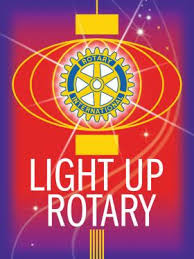 ROTARY-CLUB                                LA SARRAZ – MILIEU DU MONDECase Postale - 1315 La SarrazRéunions : Vendredi 12h00 à La SarrazRestaurant de la Croix-Blanche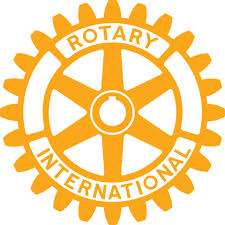 RECEPTION DE NOS AMIS VENCOIS 2014RECEPTION DE NOS AMIS VENCOIS 2014RECEPTION DE NOS AMIS VENCOIS 2014